 College of Applied Sciences „Lavoslav Ružička“in Vukovar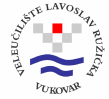 ERASMUS+  MOBILITY STATEACHING PLANThe application should be filled out electronically, printed and signed.TEACHER HOME INSTITUTIONHOST  INSTITUTIONMOBILITY PROGRAMME DETALIED TEACHING PROGRAMME (OBLIGATORY FRAMEWORK PROGRAM)   In attachement program for Mobility  or    Fill in case that mobility program is not available at application timeDate:      Applicants Signature:  ________________________HOST VERIFICATION LETTERThe above named host institution confirms the stay of above named teacher from College of Applied Sciences »Lavoslav Ružička« in Vukovar at host institution in period stated in teaching plan  for the purpose of  teaching.The host HEI binds itself to complete the work experience programme according to the Staff Mobility Agreement that will be agreed upon by all three parties: the staff member, sending/home HEI and receiving/host HEI.The language that will be used during the placement is determinate in teaching plan. Mobility programme is stated in above teaching plan. The tasks of the teaching will be holding an hours of lecture as it is agreed in plan.If the Staff will be granted an Erasmus scholarship, we agree to sign the following documents:Staff Mobility Agreement with the staff and the College of Applied Sciences “Lavoslav Ružička” in Vukovar (before the mobility)two monitoring documents during the placement (optionally)Statement of Host Institution (obligatory)The Europass Mobility Document at the end of the placement (as agreed).Mobility plan Approved by:(Fill out by hand)								(If applicable)NAME OF  TEACHERACADEMIC DEGREE/ TITLETELE-MAILPOSITIONNAME OF THE COURSE AT THE HOME INSTITUTIONSUBJECT AREA OF TEACHINGHOME INSTITUTION  DEPARTMENTADDRESSCONTACT PERSON AT THE HOME INSTITUTION, POSITIONTELFAXE-MAILHOST INSTITUTION  College of Applied Sciences "Lavoslav Ružička" in VukovarADDRESS Županijska 50, Vukovar, Republic of CroatiaPIC/ERASMUS ID CODE	     HR VUKOVAR01OID DEPARTMENTADDRESS (PLACE OF IMPLEMENTATION ACTIVITY- IF IS DIFFERENT THAN HEAD OFFICE OF HOST INSTITUTION)CONTACT PERSON AT THE HOME INSTITUTION, TITLE AND POSITIONKarolina Novinc, Erasmus Coordinator TEL+385-91-444-6931E-MAILerasmus@vevu.hrNAME OF THE COURSE AT THE HOST INSTITUTIONNAME AND SURNAME OF THE HOUSEHOLD ON THE SUBJECTSUBJECT AREAMAIN LANGUAGE DURING ACTIVITY DURATION OF STAY FROM (DD,MM,YY- FIRST DAY OF ACITIVITY) TILL (DD,MM,YY)From 11.10.2021 until 15.10.2021   NUMBER OF DAYS ATTENDED TO THE ACIVITY (excluding travel)5NUMBER OF TEACHING HOURS4LEVEL OF TEACHING (BACHELOR / MASTER / DOCTORATE)STUDY PROGRAMME OF WHICH THE LECTURES SHALL BE HELDTITLE OF THE TEACHING PROGRAMMECONTENT OF THE TEACHING PROGRAMMENUMBER OF STUDENTS AT THE HOST INSTITUTION BENEFITING FROM THE TEACHING PROGRAMMEAIM OF MOBILITYADDED VALUE OF THE MOBILITY (BOTH FOR THE HOST INSTITUTION AND FOR THE TEACHER)EXPECTED RESULTS, I.E. HOW IS THE MOBILITY GOING TO AFFECT YOUR FUTURE PROFESSIONAL WORK AT THE HOME INSTITUTION?Activities planned during the stay at the host institutionDAY 1 Opening the E+ I. VEVU Staff teaching Week 2021 and arrival administration Activities planned during the stay at the host institutionDAY 2Teaching activities  (აქ შეგიძლიათ ჩაწეროთ თქვენი სალექციო კურსის დასახელება, და საათების რაოდენობა 2 საათი;Activities planned during the stay at the host institutionDAY 3workshop for teachers Activities planned during the stay at the host institutionDAY 4Teaching activities  (აქ შეგიძლიათ ჩაწეროთ თქვენი სალექციო კურსის დასახელება, და საათების რაოდენობა 2 საათი;Activities planned during the stay at the host institutionDAY 5Closing administration and evaluation (If needed lectures)Activities planned during the stay at the host institutionDAY 6Activities planned during the stay at the host institutionDAY 7Activities planned during the stay at the host institutionDAY 8Activities planned during the stay at the host institutionDAY 9Activities planned during the stay at the host institutionDAY 10(after selection)Home institution: College of Applied Sciences “Lavoslav Ružička” in Vukovar Željko Suradić, PhD., dean  Signature: ____________________________Date: _______________________Stamp of the Institution:(before submission the application)Host institution: _____________________________________Host professor/Dean/Erasmus coordinator: _____________________________________Signature: ____________________________Date: _______________________Stamp of the Institution: 